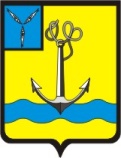 ОТДЕЛ  ОБРАЗОВАНИЯ РОВЕНСКОЙ РАЙОННОЙ АДМИНИСТРАЦИИ РОВЕНСКОГО МУНИЦИПАЛЬНОГО РАЙОНАСАРАТОВСКОЙ ОБЛАСТИП Р И К А З15.01.2015_                                            №11                                    р.п. Ровное  На основании расписания курсов  профессиональной переподготовки, курсов повышения квалификации, краткосрочных и проблемных курсов и семинаров для педагогических и руководящих работников учреждений общего и среднего профессионального образования Саратовской области с 1 января по 31 декабря 2015года ПРИКАЗЫВАЮ:Утвердить план график прохождения курсов  повышения квалификации педагогических работников Ровенского муниципального района (Приложение №1).Контроль за исполнением данного приказа возложить на руководителя МКУ «Районный методический кабинет Ровенского муниципального района Саратовской области» Новоселову Н.В.Приложение №1 к приказу отделу образования 15.01.2015 №11Об утверждении  плана- графика прохождения курсов повышения квалификации педагогическими работниками Ровенского муниципального районаНачальник отдела  образования                                                            Б.А. Семенова№Ф.И.О.ДолжностьНаименование ОУТема курсовСроки прохождения1Измайлова Нурлыганым ИзбасаровнаУчитель иностранных языковМБОУ СОШ с. СкатовкаПреподавание иностранного языка в условиях реализации ФГОС ОО в организациях, осуществляющих образовательную деятельность (с использованием ДОТ)2-21 февраля2Дудникова Наталья БорисовнаУчитель иностранных языковМБОУ ООШ п. ЛиманныйПреподавание иностранного языка в условиях реализации ФГОС ОО в организациях, осуществляющих образовательную деятельность (с использованием ДОТ)2-21 февраля3Лискова Мария ГригорьевнаУчитель иностранных языковМБОУ СОШ с. ПривольноеПреподавание иностранного языка в условиях реализации ФГОС ОО в организациях, осуществляющих образовательную деятельность (с использованием ДОТ)2-21 февраля4Соина Мария ВалерьевнаУчитель английского языкаМБОУ СОШ с. КочетноеПреподаваниеиностранного языка в условиях реализации ФГОС ОО в организациях, осуществляющих образовательную деятельность (с использованием ДОТ)16 февраля- 6 марта5Джандарова Гульнара НадировнаУчитель иностранных языковМБОУ СОШ с. ЛуговскоеПреподаваниеиностранного языка в условиях реализации ФГОС ОО в организациях, осуществляющих образовательную деятельность (с использованием ДОТ)16 февраля- 6 марта